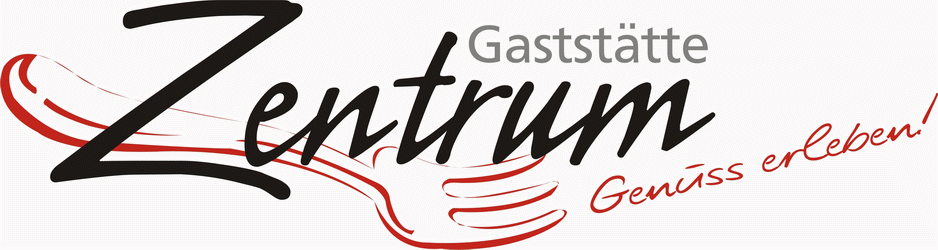 Aktuelle Speisekarte: Markklößchensuppe mit Eierstich und Gemüsewürfel"Queens" Klops mit Pommes frites					Zwiebelklops mit Pommes						Currywurst mit hausmacher Currysauce und Pommes fritesHähnchen Nuggets mit Pommes und SalatgarniturBeilagensalat								Salatteller "Queens" bunte Salatauswahl mit Schinken und Käse	Bunte Salatauswahl mit Backfeta Preiselbeeren Toast und ButterSchweineschnitzel "Wiener Art" mit Pommes und Salat		         "Zigeunerschnitzel" oder "Jägerschnitzel" mit Pommes und Salat	           "Italienisches Käseschnitzel" mit Pommes und Salat			           "Jim Spezial" mit Pilzrahmsauce und Käse überbacken, Pommes und Salat Rhöner Kochkäseschnitzel mit Bratkartoffeln und Salat            Pfeffersack gefüllt mit Speck und Käse in Pfeffersauce mit Kroketten, SalatFliedner Lauch-Schmand Schnitzel mit feinwürzigem Dip, Lauch und ausgelassenem Speck mit Bratkartoffeln und SalatPfannengyros mit Königreichdip, Pommes frites und KrautsalatRumpsteak 250 g mit Kräuterbutter, Zwiebeln, Bratkartoffeln und Salat"Schlemmerpfännchen" Schweinefilet mit Spätzle, Pilzrahm und SalatÖffnungszeiten: Dienstag bis Sonntag 11.00 - 14.00 UhrAb 17.00 Uhr alle Gerichte zum Abholen - Bestellungen unter 06655/24034,50 €7,90 €8,90 €5,00 €5,90 €3,90 €9,90 €10,90 €10,90 €11,90 €13,90 €13,90 €13,90 €13,90 €15,90 €10,90 €19,90 €14,90€